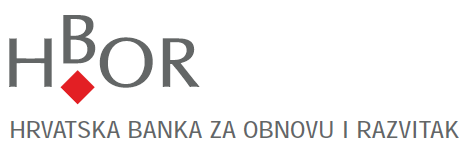 Narativni završni izvještaj projekta  Javni natječaj HBOR-a za dodjelu donacija u 2018. godini   „STVARAMO JEDNAKE MOGUĆNOSTI“Obrazac popuniti na računalu  - Napomena: Uz izvještaj je potrebno priložiti materijale koji dokazuju provedbu projekta.Mjesto pečata__________________________        		___________________________Ime i prezime 						Ime i prezime i potpis voditelja/ice projekta				i potpis osobe ovlaštene za zastupanje Mjesto i datum:Osnovni podaciOsnovni podaciNaziv organizacije civilnog društvaNaziv organizacije civilnog društvaNaziv projektaNaziv projektaIzvještajno razdoblje od___________________  do ______________________(od datuma početka do datuma završetka provođenja projekta)Izvještajno razdoblje od___________________  do ______________________(od datuma početka do datuma završetka provođenja projekta)Izvještaj pripremio/laIzvještaj pripremio/laIzvještaj o provedenim aktivnostima i vrednovanjeIzvještaj o provedenim aktivnostima i vrednovanjeU sljedećoj tablici povežite dobivene rezultate s provedenim aktivnostimaU sljedećoj tablici povežite dobivene rezultate s provedenim aktivnostimaAktivnostiKratki opis aktivnosti, mjesto provedbe projekta (grad i županija), vremensko razdobljeRezultatiPozitivna promjena koja se dogodila kao posljedica provođenja navedenih aktivnosti (rezultate prikazati brojčano)Korisnici (i partneri u provedbi projekta ukoliko ih je bilo)Korisnici (i partneri u provedbi projekta ukoliko ih je bilo)Tko su bili korisnici ovog projekta? Navedite broj korisnika koji su sudjelovali u provedbi projekta.Tko su bili korisnici ovog projekta? Navedite broj korisnika koji su sudjelovali u provedbi projekta.Na koji način su korisnici sudjelovali u provođenju?Na koji način su korisnici sudjelovali u provođenju?Koliko volontera i vanjskih suradnika je sudjelovalo u provedbi projekta? Opišite njihova zaduženja u provedbi.Koliko volontera i vanjskih suradnika je sudjelovalo u provedbi projekta? Opišite njihova zaduženja u provedbi.Je li se za ovaj projekt ostvarila potpora i drugih donatora i u kojem obliku?Je li se za ovaj projekt ostvarila potpora i drugih donatora i u kojem obliku?Na koji način je ostvarena suradnja s drugim institucijama/organizacijama?Ukratko opisati suradnju i utjecaj na provedbu projekta.Na koji način je ostvarena suradnja s drugim institucijama/organizacijama?Ukratko opisati suradnju i utjecaj na provedbu projekta.U kojoj mjeri su ciljevi projekta ostvareni (sukladno prijedlogu projekta)?U kojoj mjeri su ciljevi projekta ostvareni (sukladno prijedlogu projekta)?Molimo opišite sva odstupanja/prepreke u provedbi projekta u odnosu na prijedlog projekta i na koji ste ih način prevladali, ukoliko ih je bilo. Molimo opišite sva odstupanja/prepreke u provedbi projekta u odnosu na prijedlog projekta i na koji ste ih način prevladali, ukoliko ih je bilo. Na koji način ste proveli vrednovanje (evaluaciju) uspješnosti projekta? Je li provedeno interno organizacijsko ili vanjsko, neovisno vrednovanje?Na koji način ste proveli vrednovanje (evaluaciju) uspješnosti projekta? Je li provedeno interno organizacijsko ili vanjsko, neovisno vrednovanje?Molimo ukratko prikažite rezultate vrednovanja projekta te metode koje su korištene u procesu vrednovanja. Priložite izvješće ukoliko postoji.Molimo ukratko prikažite rezultate vrednovanja projekta te metode koje su korištene u procesu vrednovanja. Priložite izvješće ukoliko postoji.Napomene uz financijski izvještaj projektaNapomene uz financijski izvještaj projektaMolimo navedite glavne napomene u vezi s financijskim izvještajem i eventualnim odstupanjem od planiranog proračuna projekta.Je li se trošenje financijskih sredstava odvijalo prema planiranom proračunu ili su postojale teškoće? Ukoliko da, navedite ih.Molimo navedite glavne napomene u vezi s financijskim izvještajem i eventualnim odstupanjem od planiranog proračuna projekta.Je li se trošenje financijskih sredstava odvijalo prema planiranom proračunu ili su postojale teškoće? Ukoliko da, navedite ih.